ПРАЙС-ЛИСТ 01.01.2023 – 15.05.2023ПРОЖИВАНИЕ(сутки, без питания)В стоимость проживания включено:- пользование беседками, мангалами, решетками, шампурами, объектами инфраструктуры базы, - предоставляется постельное белье, полотенца. ***Дополнительно оплачиваются трансфер, питание, пользование услугами проката.Трансфер в одну сторону в стандартное время (с 16:00 до 19:00) - 400 рублей с человека.Рейс катера до Шумихи в нестандартное время до 4-х человек - 1500 рублей.Скидка 10% именинникам (на проживание всех гостей любое количество дней), скидка предоставляется в момент оплаты путевки и при предъявлении паспорта именинника.Дети до 5 лет без предоставления места размещаются бесплатно.Дополнительное спальное место - зависит от дома.              Дополнительный комплект постельного белья - 200 рублей.Дневное пребывание на территории базы без предоставления проживания250 рублей с человека.Размещение животных на базе обсуждается индивидуально.Бронирование осуществляется по предоплате 50%.Полная оплата производится в день заезда.Испорченное или сломанное имущество оплачивается гостем.Дома базы БерендейИнформация, стоимостьКомфорт Дом № 1 отремонтирован в марте 2022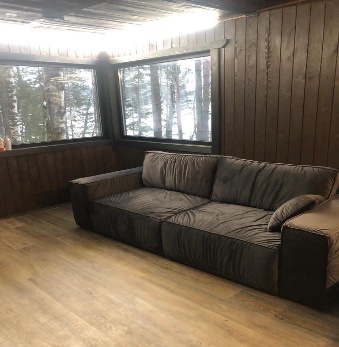 10-ти местный двухэтажный дом.Первый этаж:- отдельная спальня с 2-местной кроватью, - кухня-студия с барной стойкой, 2-местным диваном, - санузел с душевой и раковиной.Второй этаж:- 2 двуспальные кровати и 2 односпальные.Стоимость: 15 000При меньшем количестве человек предусмотрена система скидок.Комфорт Дом № 2 отремонтирован в апреле 2022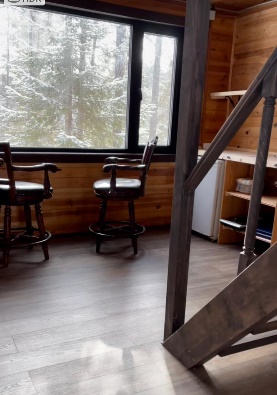 10-ти местный двухэтажный дом.Первый этаж:- кухня-столовая с двухместным диваном, - санузел с душевой и раковиной.Второй этаж: -двуспальные и односпальные кровати на 8 мест.Стоимость: 15 000 рублей.При меньшем количестве человек предусмотрена система скидок.Комфорт Дом № 3отремонтирован в мае 2022 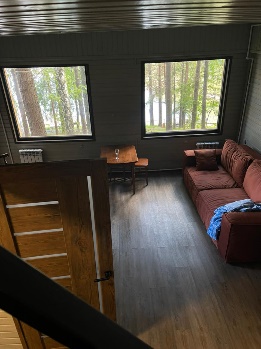 Первый этаж:- кухня-столовая с двухместным диваном, - санузел с душевой и раковиной.Второй этаж: -двуспальные и односпальные кровати на 6 мест и двуспальный диван.Стоимость: 15 000 рублей.При меньшем количестве человек предусмотрена система скидок.Шале Дом № 7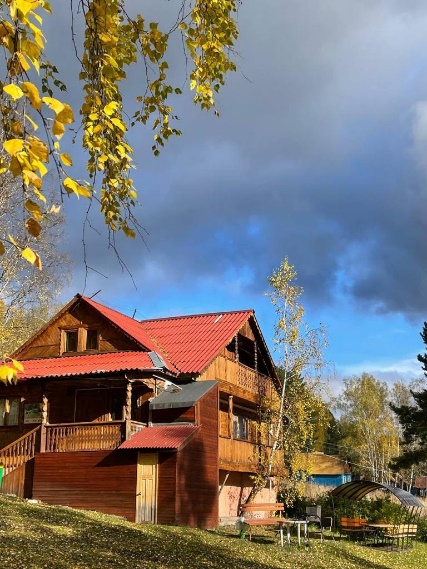 22-местный дом.Цоколь:- Душевая и санузелПервый этаж: - 4 спальни по две односпальные кровати, - общая кухня-столовая с видом на море из окна. Второй этаж: - 2 спальни по 3 места- 2 спальни по 4 места.Балконы в сторону моря в комнатах №6 и №7 второго этажа.Стоимость проживания: 33 000 рублей.Возможно бронирование по комнатам или этажам, уточняйте информацию у администраторов. Шале c дровяной печью-каминомДом № 8Отремонтирован в июне 2022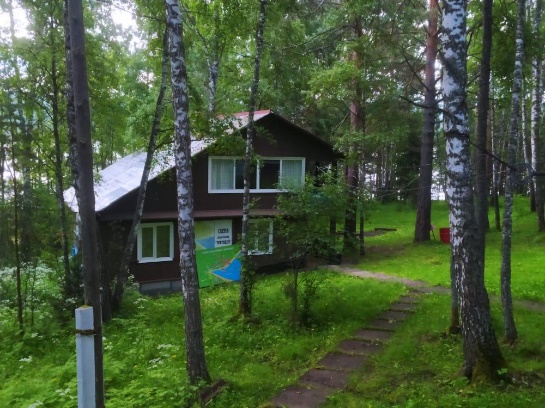 22-местный домПервый этаж:- 3 комнаты по 4 спальных места,- общий зал с кухней - столовой (плита, микроволновка, чайник, холодильник), - туалет с душевой кабиной.Второй этаж:- 2 комнаты, в каждой по 5 односпальных мест.Бронирование целого дома на сутки: 33 000 рублей.Возможно бронирование по комнатам или этажам, уточняйте информацию у администраторов. Шале с электрическим каминомДом № 9Отремонтирован в июне 2022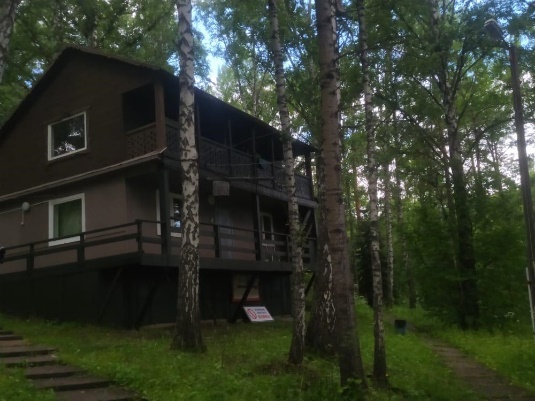 22-местный домПервый этаж:- 3 комнаты по 4 спальных места,- общий зал с кухней - столовой (плита, микроволновка, чайник, холодильник), - туалет с душевой кабиной.Второй этаж:- 2 комнаты, в каждой по 5 односпальных мест.Бронирование целого дома на сутки: 33 000 рублей.Возможно бронирование по комнатам или этажам, уточняйте информацию у администраторов. Бунгало-люкс Дом № 10Построен в июне 2022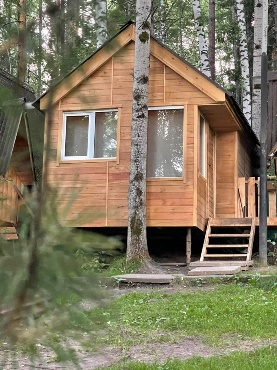 Бунгало-люкс Дом № 11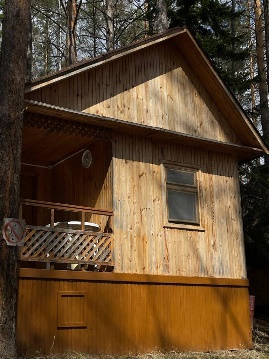 Новый 4-местный домВ доме:- туалет с душевой-двуспальное место в мансарде-двуспальный диван на первом этажеСтоимость дома: 5 000 в суткиУлучшенный 4-местный дом:- 2 односпальные кровати, - 2 кресла-кровати, - небольшая кухня,- веранда.Стоимость дома: 4 000 в суткиБунгалоДомики № 12-13 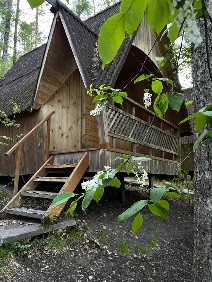  БунгалоДомики № 13-20Двухместные домики:- 2 односпальные кровати, стол, стулья, плитка, холодильник, электрочайник, посуда, веранда. 2 000 в суткиТрехместные домики:- двуспальная и односпальная кровать, стол, стулья, плитка, холодильник, электрочайник, посуда, веранда. 3 000 в сутки